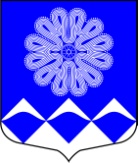 МУНИЦИПАЛЬНОЕ УЧРЕЖДЕНИЕ«СОВЕТ ДЕПУТАТОВ
МУНИЦИПАЛЬНОГО ОБРАЗОВАНИЯПЧЕВСКОЕ СЕЛЬСКОЕ ПОСЕЛЕНИЕ»КИРИШСКОГО МУНИЦИПАЛЬНОГО РАЙОНАЛЕНИНГРАДСКОЙ ОБЛАСТИРЕШЕНИЕОт 06 апреля 2017 года                                                                              № 29/155
О протесте Киришской городской прокуратуры от 21.03.2017 № 7-79-2017  на Положение обюджетном процессе в муниципальном образовании Пчевское сельское поселениеКиришского муниципального районаЛенинградской области, утвержденногорешением совета депутатов от 17.04.2014 № 61/287	Заслушав информацию главы муниципального образования Пчевское сельское поселение Е.М. Платонова, о протесте Киришской городской прокуратуры от 21.03.2017  № 7-79-2017  на Положение о бюджетном процессе в муниципальном образовании Пчевское сельское поселение Киришского муниципального района Ленинградской области, утвержденного решением совета депутатов от 17.04.2014 № 61/287, Совет депутатов муниципального образования Пчевское сельское поселение Киришского муниципального района Ленинградской области  РЕШИЛ:	1. Удовлетворить протест Киришской городской прокуратуры, поручить администрации привести в соответствие с федеральным законодательством Положение о бюджетном процессе в муниципальном образовании Пчевское сельское поселение Киришского муниципального района Ленинградской области, утвержденное  решением совета депутатов муниципального образования Пчевское сельское поселение.Глава муниципального образованияПчевское сельское поселение						Е.М. Платонов Разослано: в дело- 3,   прокуратура.